Equal opportunities monitoring form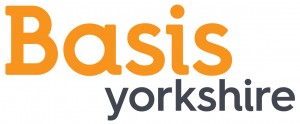 We are committed to being an equal opportunities employer. The aim of our policy is to ensure that all applicants are treated equally irrespective of race, colour, ethnic or national origin or religion, political views or membership, sexuality, age, marital status, disability or trade union membership. To assist in monitoring this policy, and for no other reasons please complete this questionnaire.  This information will be kept strictly confidential. It will not be seen or used during the selection process and will be used for statistical monitoring only. To carry out this approach we need your assistance and would be grateful if you would provide the information requested.ETHNIC ORIGINReasonable adjustments for interviewsTell us how we can remove any barriers for you in our recruitment process. We want you to do well, so it is important you tell us how we can help. You may need a parking space, a British sign language interpreter, an induction loop or this form in another format. You may just need extra time for your interview due to Dyslexia. Whatever it is you need tell us and we will try to meet your needs.Note If at any time you feel aggrieved at the manner in which your application is received and/or the way an interview is conducted to which you were invited, you should formally submit, in writing, such a complaint to the CEO of Basis Yorkshire. Post applied for:Surname:Previous surname (if any):Forename:Age:Date of Birth:Gender:Female / Male / Transgender / Non-binary / Other   (delete as necessary)I describe my sexuality as:  Heterosexual / Gay or Lesbian  / Bisexual / Other  (delete as necessary)Do you have a disability?YES  /	NO     (delete as necessary)If yes, please state the nature of your disabilityPlease indicate your ethnic origin here:1. WhiteBritish1. WhiteIrish1. WhiteAny other White background2. MixedWhite and Black Caribbean2. MixedWhite and Black African2. MixedWhite and Asian2. MixedAny other Mixed background3. Asian or Asian BritishIndian3. Asian or Asian BritishPakistani3. Asian or Asian BritishBangladeshi3. Asian or Asian BritishAny other Asian background4. Black or Black BritishCaribbean4. Black or Black BritishAfrican4. Black or Black BritishAny other Black background5. Chinese or other ethnic groupChinese5. Chinese or other ethnic groupAny other